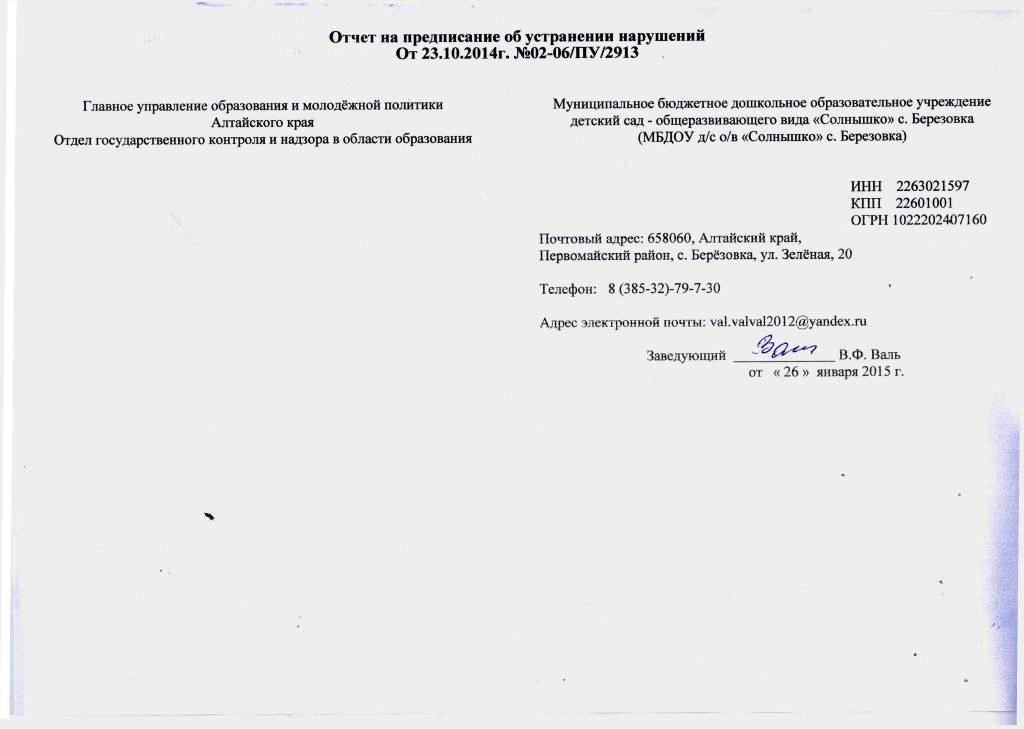 ОтчётОб исполнении предписания от 23.10.2014г. №02-06/ПУ/2913, выданного Главным управлением образования и молодёжной политики Алтайского края (отдел государственного контроля и надзора в области образования) МБДОУ д/с о/в «Солнышко» с. Березовка*** В связи с переименованием ОУ все локальные  акты переработаны и утверждены приказом №50 от 29.12.2014г. *** Адрес сайта ОУ (http:berezovkadou.ucoz.ru)Этот e-mail адрес защищен от спам-ботов, для его просмотра у Вас должен быть включен Javascript 